Global Cosmetics Regulation Conference – LondonRegistration Form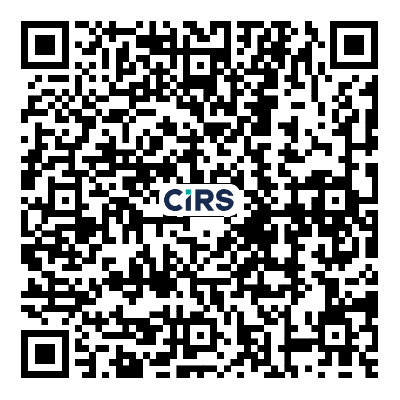 